v 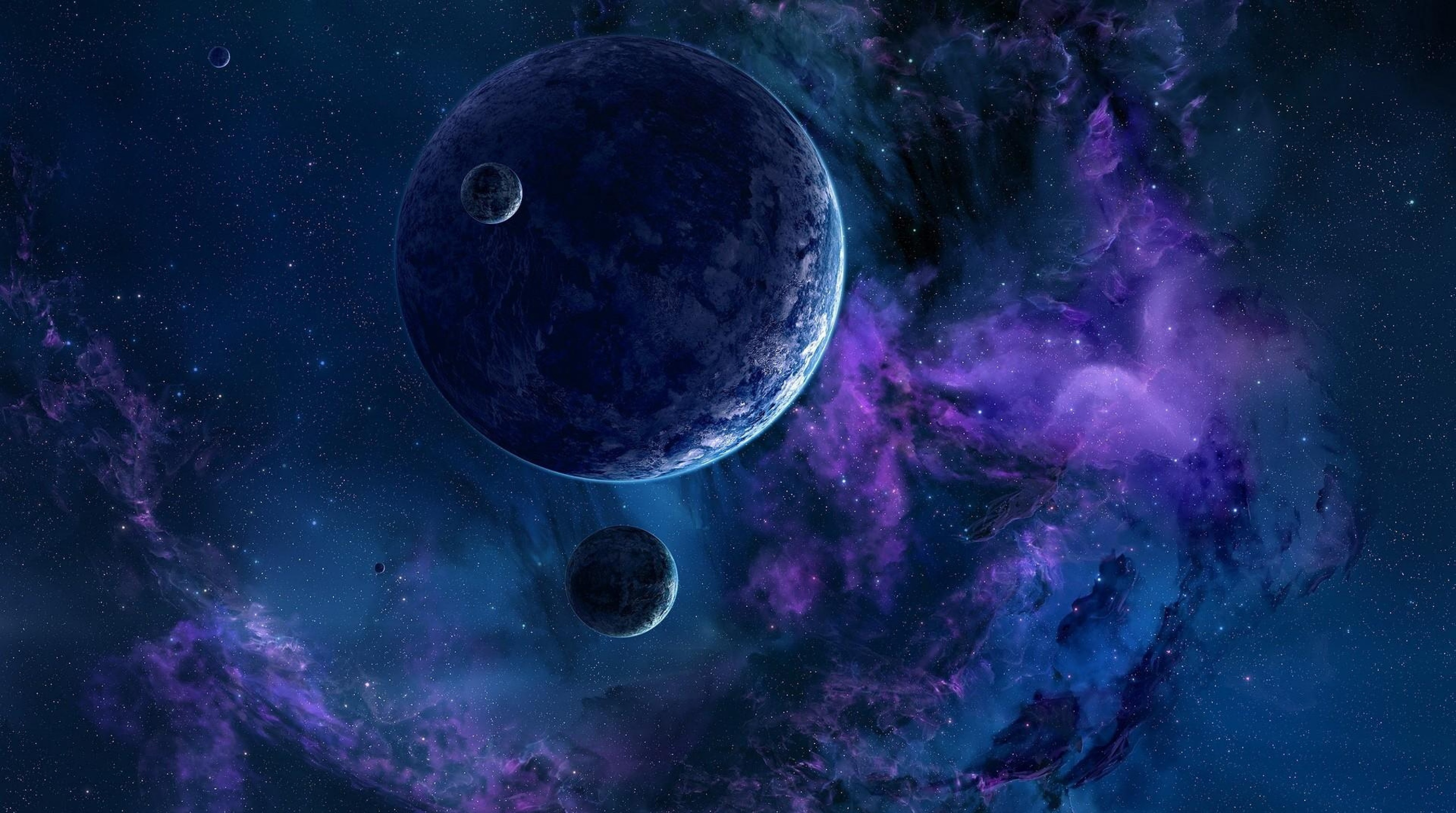 PředmětUčivoDomácí úkolyČeský jazykSlovesa-osoba,číslo,čas.Procvičujeme všechna vyjmenovaná slova.Slovní druhy.   Určujeme pád, číslo a rod.Umíme základní skladební dvojice. Věta, souvětí.  Učíme se poznávat zájmena,číslovky.MatematikaDělení se zbytkem.Počítáme do 1000.Násobení a dělení 20,30,40,50.Opakujeme sčítaní a odčítání pod sebou,slovní úlohy.Jednotky délky a hmotnosti.Přímka,polopřímka, úsečka. Geometrická tělesa. Konstrukce a obvod  trojúhelníku.Kruh,kružnice.Souměrnost.Průsečík přímek.PrvoukaŽivá příroda-rostliny.OstatníPřipomínám důležité dokumenty na Školu v přírodě. Kopie kartičky pojištěnce, zdravotní posudek a bezinfekčnost. Doufám,že budeme mít krásné počasí. Moc už se těším. Přeji krásný týden.Připomínám důležité dokumenty na Školu v přírodě. Kopie kartičky pojištěnce, zdravotní posudek a bezinfekčnost. Doufám,že budeme mít krásné počasí. Moc už se těším. Přeji krásný týden.